REGULAMIN II  MIĘDZYSZKOLNEGO  KONKURSU „KSIĄŻECZKA SENSORYCZNA” pod patronatem    Akademii Sztuki w SzczecinieSzczecin 2022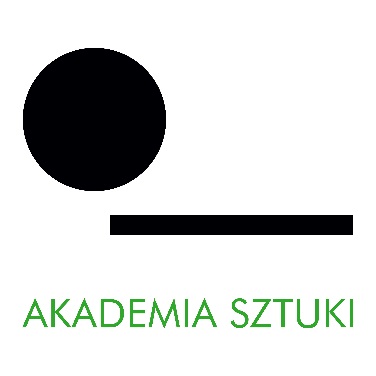 Organizator: Szkoła Podstawowa nr 41 z Oddziałami Integracyjnymi ul. Cyryla i Metodego 44, 71-540 Szczecin, tel. (91) 422 02 34, e-mail: sp41@miasto.szczecin.pl Termin nadsyłania prac 27.05.2022 r. Kategorie wiekowe: I kategoria – klasy 1 – 3 II kategoria – klasy 4 – 7Termin rozstrzygnięcia konkursu: 03.06.2022 r.Cele konkursu: 1.  Promocja sztuki użytkowej i wizualnej.2. Rozwijanie wrażliwości sensorycznej u dzieci i młodzieży.3. Rozbudzanie wśród dzieci i młodzieży kreatywności, twórczego myślenia.4. Rozwijanie zdolności manualnych.Warunki uczestnictwa w konkursie: 1. Każdy uczestnik może wykonać jedną książeczkę sensoryczną – dotykową.2. Książeczki przesyłane są na adres szkoły lud dostarczane osobiście do sekretariatu z załączoną kartą zgłoszenia szkoły i z danymi osobowymi na książeczce.
3. Szkoły mają nieograniczoną możliwość przekazania książeczek do konkursu.
4. Nie dopuszcza się wykonania pracy w grupie.
5. Konkurs jest jednoetapowy.
6. Książeczki sensoryczne nie są zwracane uczestnikom.Ocena i nagrody:
1. Oceny wykonanej pracy dokona Jury.2. Jury będzie oceniać według następujących kryteriów: - walory estetyczne i użytkowe
- bogactwo doznań sensorycznych
- wykorzystanie materiałów recyklingowych- trwałość wykonanej pracy 3. W wyniku rozstrzygnięcia konkursu Jury może przyznać w każdej kategorii:
- miejsca od 1 do 3
-wyróżnienia 4. Decyzje Jury są ostateczne.
5. Zwycięzcy otrzymują dyplomy oraz nagrody rzeczowe.6. Nauczyciele – opiekunowie otrzymują pisemne podziękowanie za udział w konkursie. Postanowienia końcowe:
1. Warunkiem udziału jest zgłoszenie uczestnictwa wg podanych terminów. 2. Autor zgłaszając prace na konkurs zaświadcza, że:zgłoszoną do konkursu pracę wykonał osobiście i nie brała ona udziału w innym konkursie,akceptuje postanowienia niniejszego regulaminu,wyraża zgodę na przetwarzanie danych osobowych na potrzeby konkursu,wyraża zgodę na publikację zgłoszonych do konkursu prac.Osoby odpowiedzialne za przygotowanie i koordynację konkursu: Anna Kaduszkiewicz Barbara KęsickaMałgorzata ZiębaPytania odnośnie kwestii nie objętych regulaminem kierować można na adres e-mailowy: malgorzatazziebasp41zoi@int.pl